We’re Learning About BlendsLearning about blends helps us to spell words correctly and increases our vocabulary.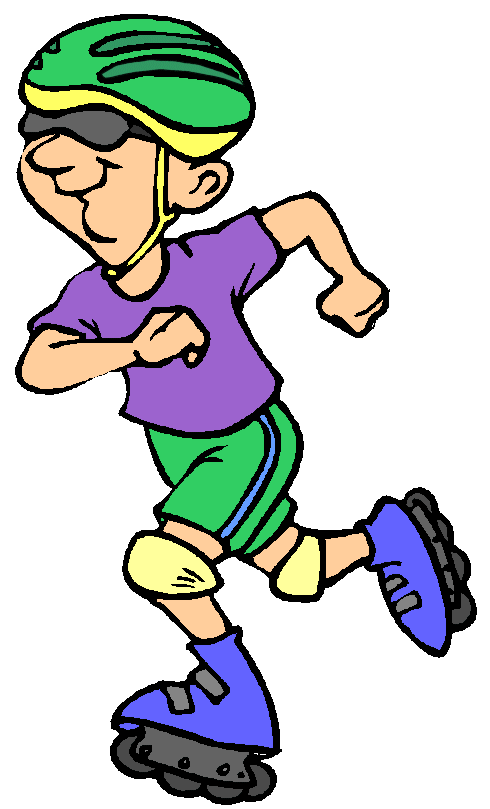 Words that begin withsk 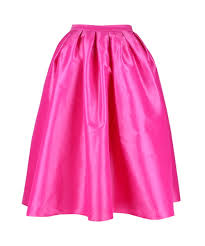 What words have a ‘sk’ blend?Would a dictionary help?What words have a ‘sk’ blend?Word Search for ‘sk’ Blend WordsMake a Flip BookSkates and skateboards,skipping and skis,Sky rockets zoom overclouds and the trees.skateskiskinskirtskyskipS V O H J R N H Y E L M V P KE K F E E M T L G N S F N N CJ Q I T T X T H M C K J A B HC H A N F I W P J R I V B O YR K Q O R M N F F Q P W X E AS L M T J D I S F W R E N V DS K I R T C G S P O M M I T HE C V R D D J T I N O F Z Q HA N F B K S D E X Z B H B E RG A H Y A I S Q Z S K S H N UW C P A A M A I K O L M E S NF J A U S B P I I T N Y O P JK J R A Y K S A X D N D D A HR G N L P Q J H J V R X Y X BE A B S B F L B V U F L Z Q VSKATESKISKINSKIRTSKYSKIPsk Words you can do(Verbs) Words that are something(Nouns)Words that describe something(Adjectives)Not sure